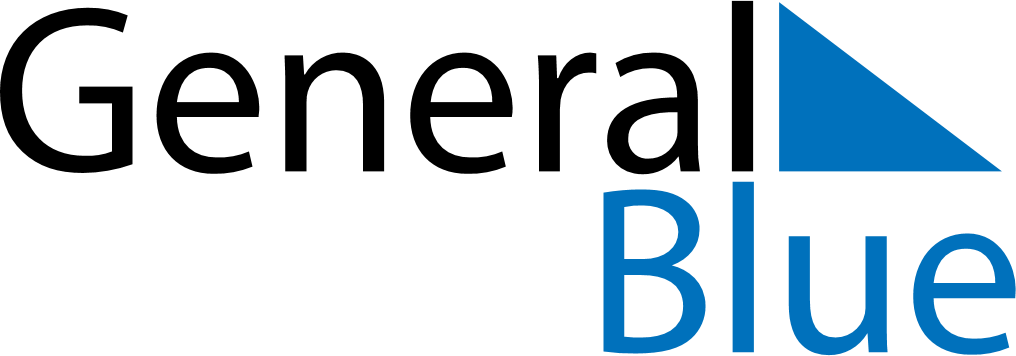 August 2020August 2020August 2020South AfricaSouth AfricaMONTUEWEDTHUFRISATSUN123456789National Women’s Day10111213141516Public Holiday171819202122232425262728293031